Drodzy rodzice proponuję kilka ćwiczeń i zabaw logopedycznych, które możecie wykorzystać podczas spędzania czasu ze swoimi pociechami.   Oto kilka ćwiczeń, podczas których będziemy pionizować język.Czy wiesz, gdzie są górne ząbki? Pokaż je językiem, sprawdź, czy są na swoim miejscu!Wyobraź sobie, że język jest autkiem, które parkuje w wyznaczonym miejscu – ułóż czubek języka tuż za górnymi ząbkami /zaczarowane miejsce- wałeczek dziąsłowy/!Jedziemy na zakupy; język przesuwa się po podniebieniu w kierunku od górnych zębów do gardła. Możemy robić zakupy np. Jeśli ćwiczymy głoskę  „s” kupujemy produkty zaczynające się na  głoskę „s”: sanki, seler, samochód, sowę itp., jeśli ćwiczymy głoskę „sz” będą to produkty np. szynka, szalik, szklanka, szpilki itpJęzyczek maluje swoje mieszkanko – maluje sufit (dotyka podniebienie),  ściany (dotyka policzków), czyści okienka (dotykanie zębów), i wiesza firanki (dotyka na zmianę górnych i dolnych ząbków).Twój język jest dzięciołkiem, który stuka w drzewo – podnoś język do wałka dziąsłowego i naśladuj dzięcioła!Powtarzaj sylaby: LA LO LU LE LI, unosząc język do wałka dziąsłowego. Kląskaj! Jak konik! Czy wiesz, jak stukają jego kopytka?. Konik jedzie po wodzie, wargi zwijamy w dzióbki, konik jedzie po trawie- wargi układamy w szeroki uśmiech /, konik jedzie po piasku-  nie słychać kopytek kląskamy  cicho.Pamiętaj o ćwiczeniu ruchów języka na boki – w kierunku policzków; takie ćwiczenia nie zaszkodzą, a urozmaicą zestaw ćwiczeń!Gimnastyka buzi i języka; bardzo fajna gra planszowa. Pionkami mogą być nawet guziki a  jeśli nie mamy kostki można ją ulepić  z plasteliny, oczka wyżłobić ostrym patyczkiem.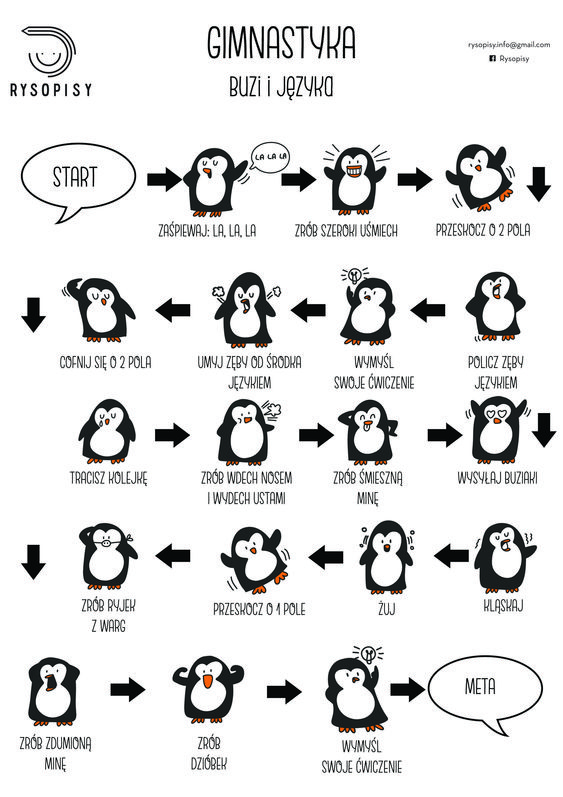 Zabawy z syczkami-  głoska „s”Dla przypomnienia właściwa pozycja buzi przy wymowie „s”zęby razem!uśmiech!czubek języka dotyka zębów dolnych, boki języka przylegają do zębów!Zęby to „brama”- trzymają język aby nie wysuwał się między zęby /przypominam dzieciaczkom, które mają z tym problem/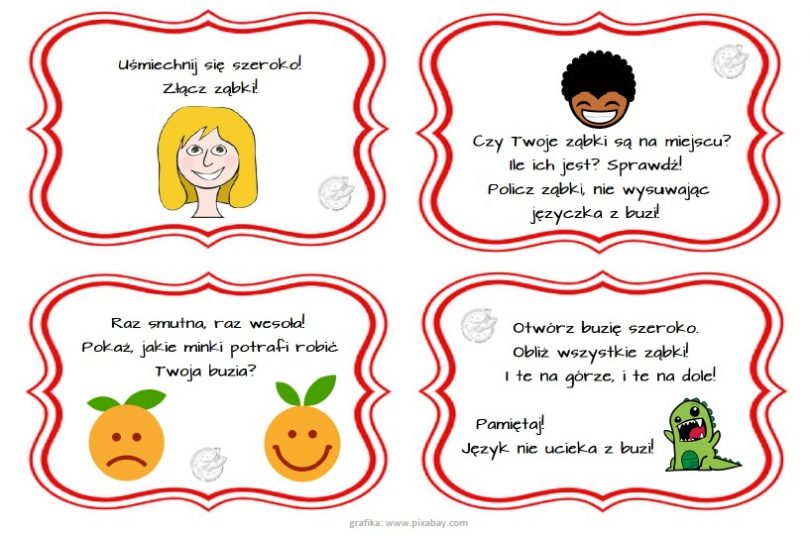 Utrwalenie głoski „ s „ w wyrazachĆwiczenie na cały tydzień. Tabela ma siedem rządków  na siedem dni tygodnia. Maluch powtarza wyraz za mamą lub  tatą kiedy wymowa będzie prawidłowa dostaje nagrodę; maluje w rzędzie serduszko, słoneczko, przybija pieczątkę, nagroda wg własnych pomysłów. Jeśli się nie udało nie zniechęcamy się, ćwiczymy dalej! Pamiętajmy aby przypomnieć dziecku o prawidłowym ułożeniu języka w buzi, i o ząbkach /”bramie”/, które trzymają   język żeby nie wysuwał się między zęby.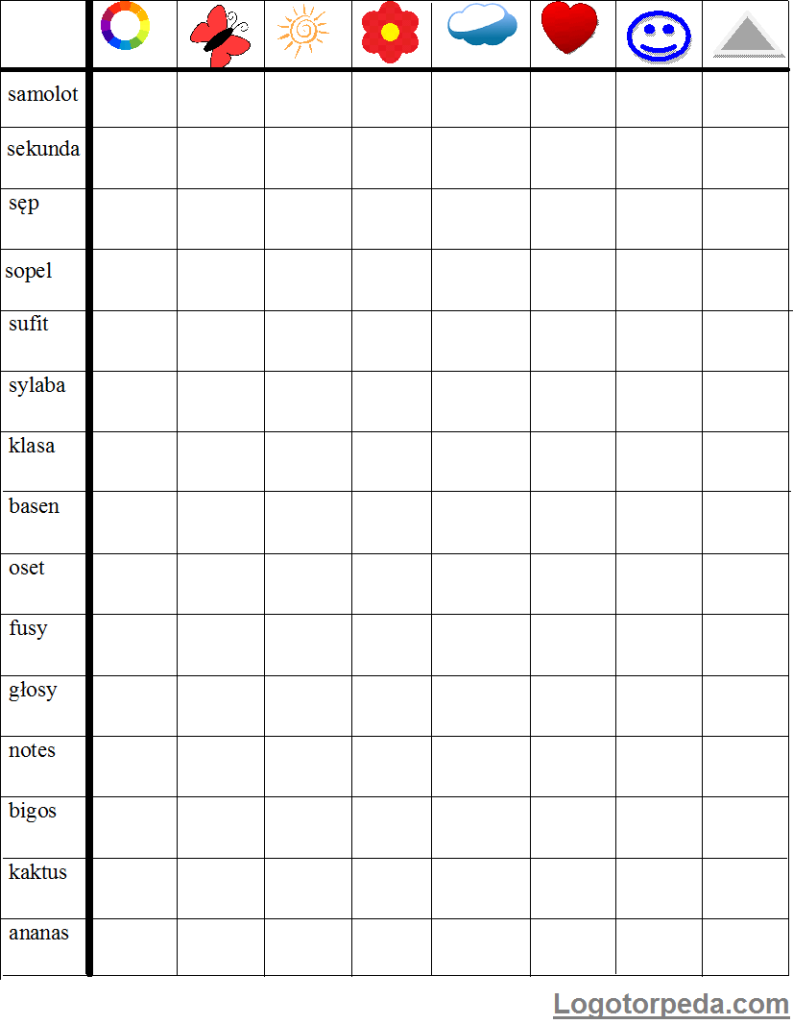 Dalszym ćwiczeniem będzie utrwalenie głoski „s” w zdaniach. Zabawę prowadzimy w podobny sposób. 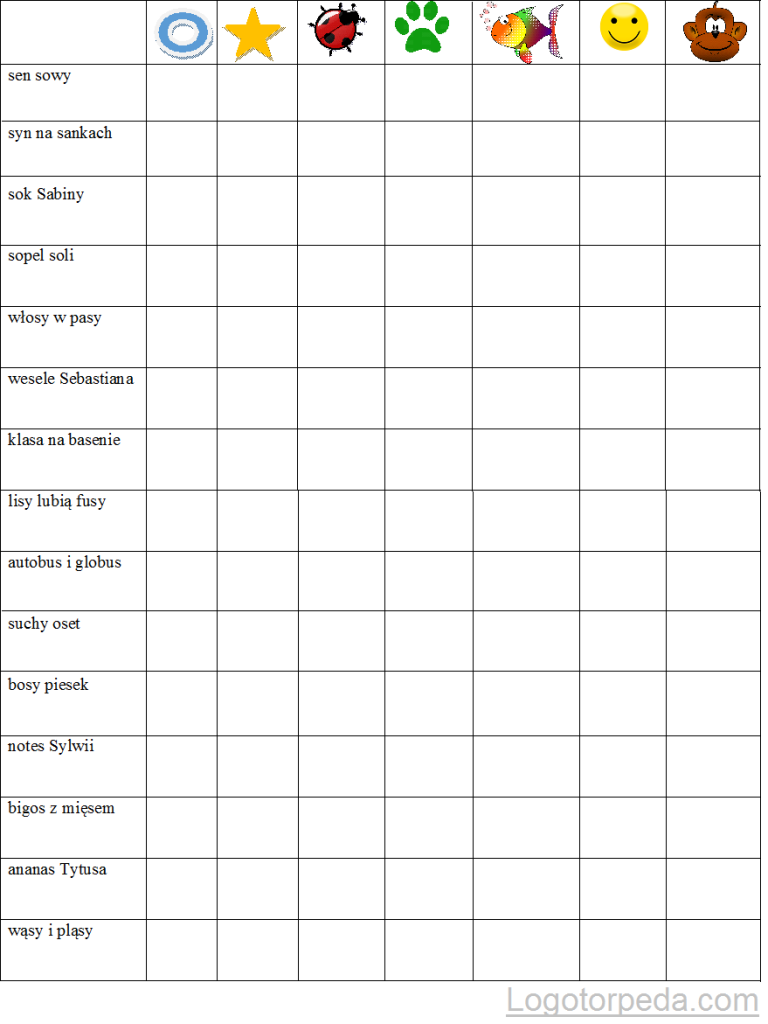 Zabawy z szumkamiDla przypomnienia właściwa pozycja buzi przy wymowie „sz”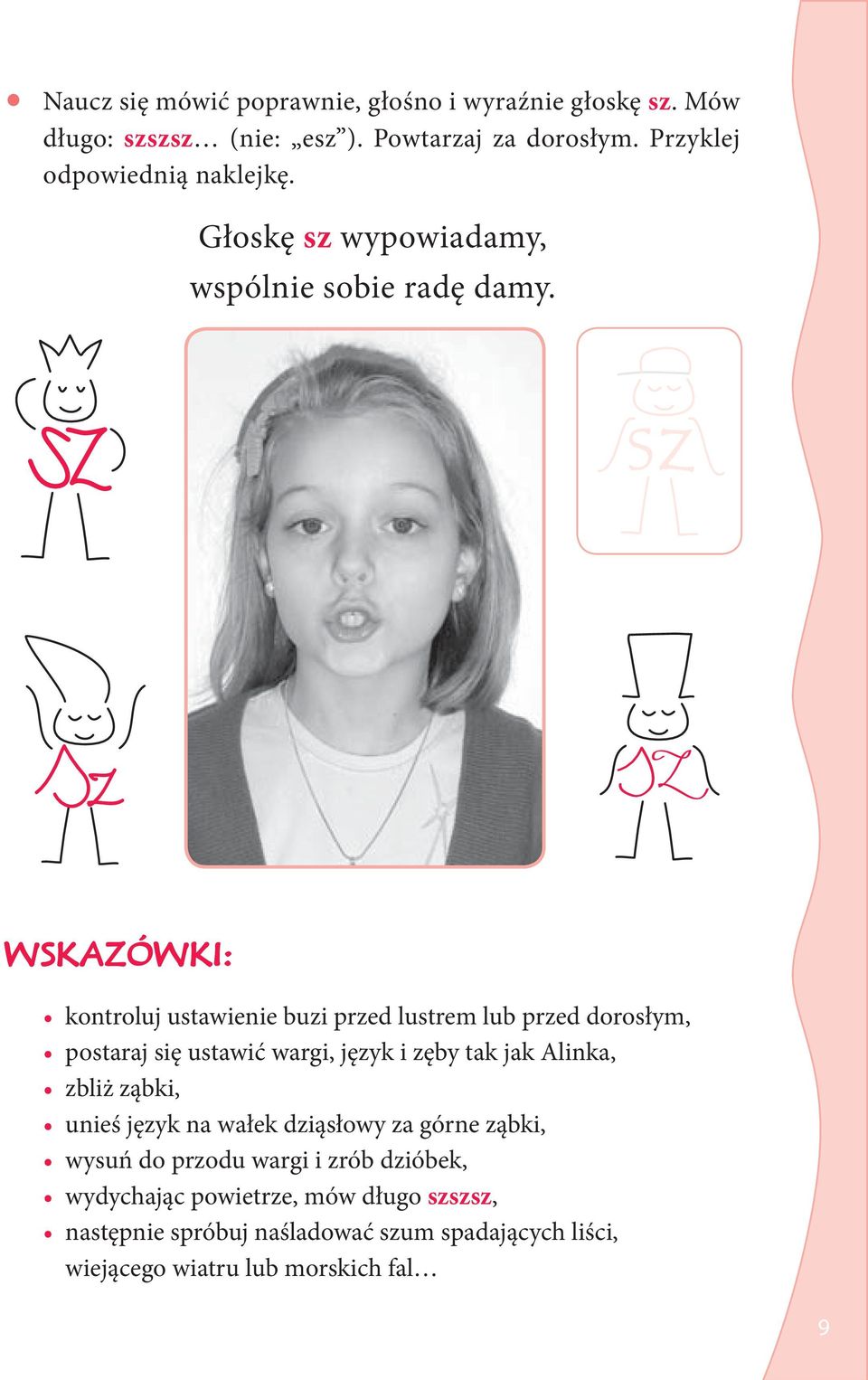 Gra planszowa- powtórz prawidłowo wyraz, znajdź obrazek i go pokoloruj 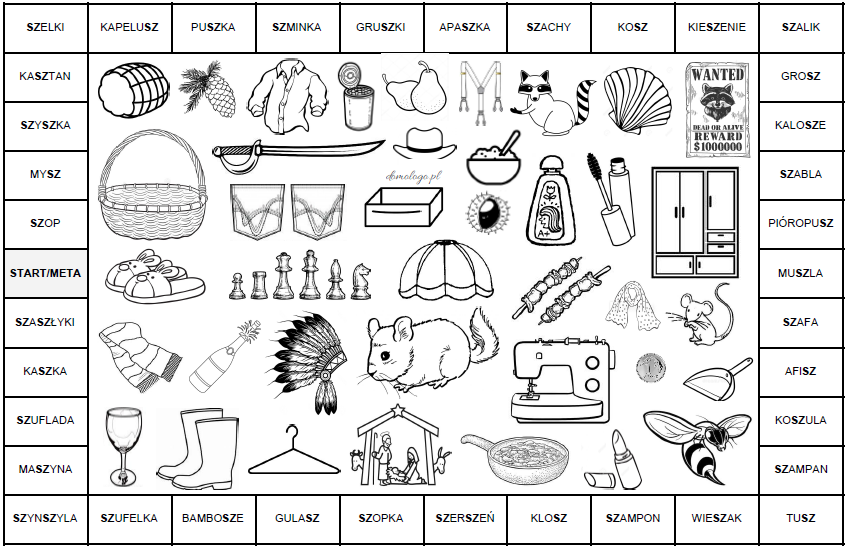 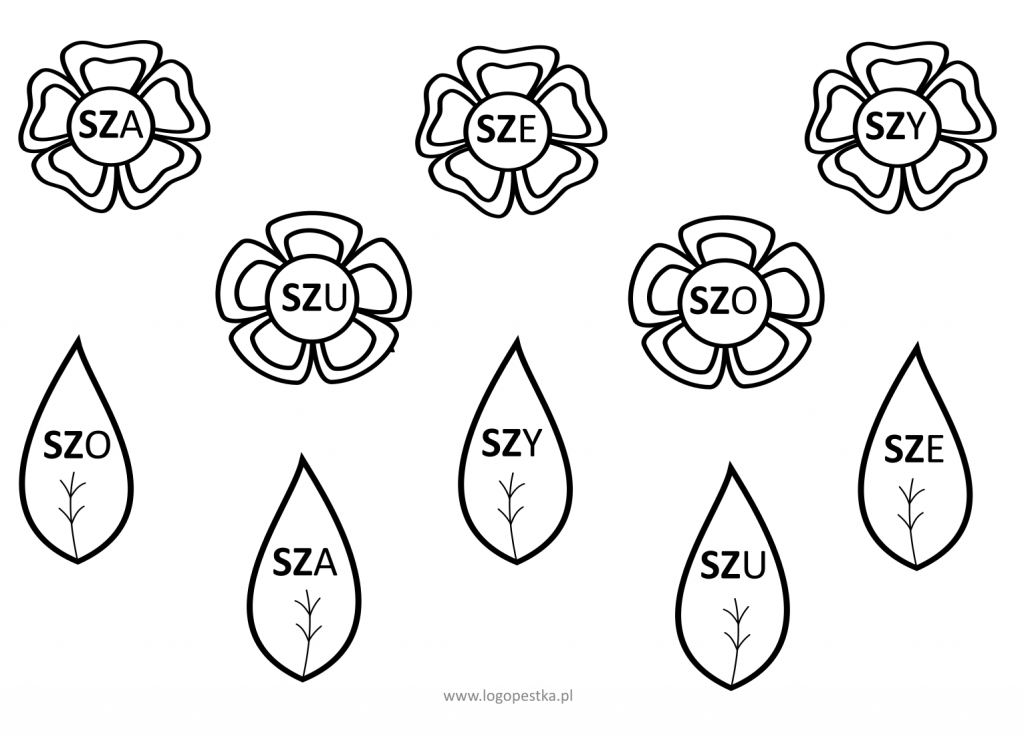 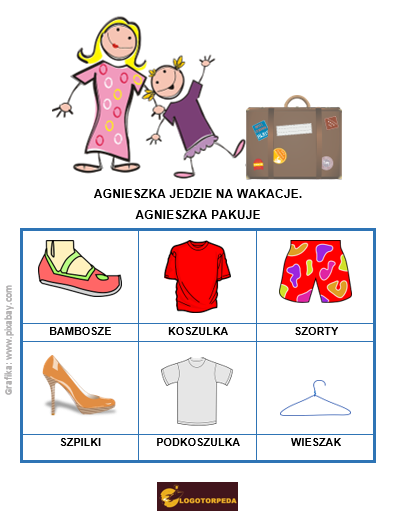 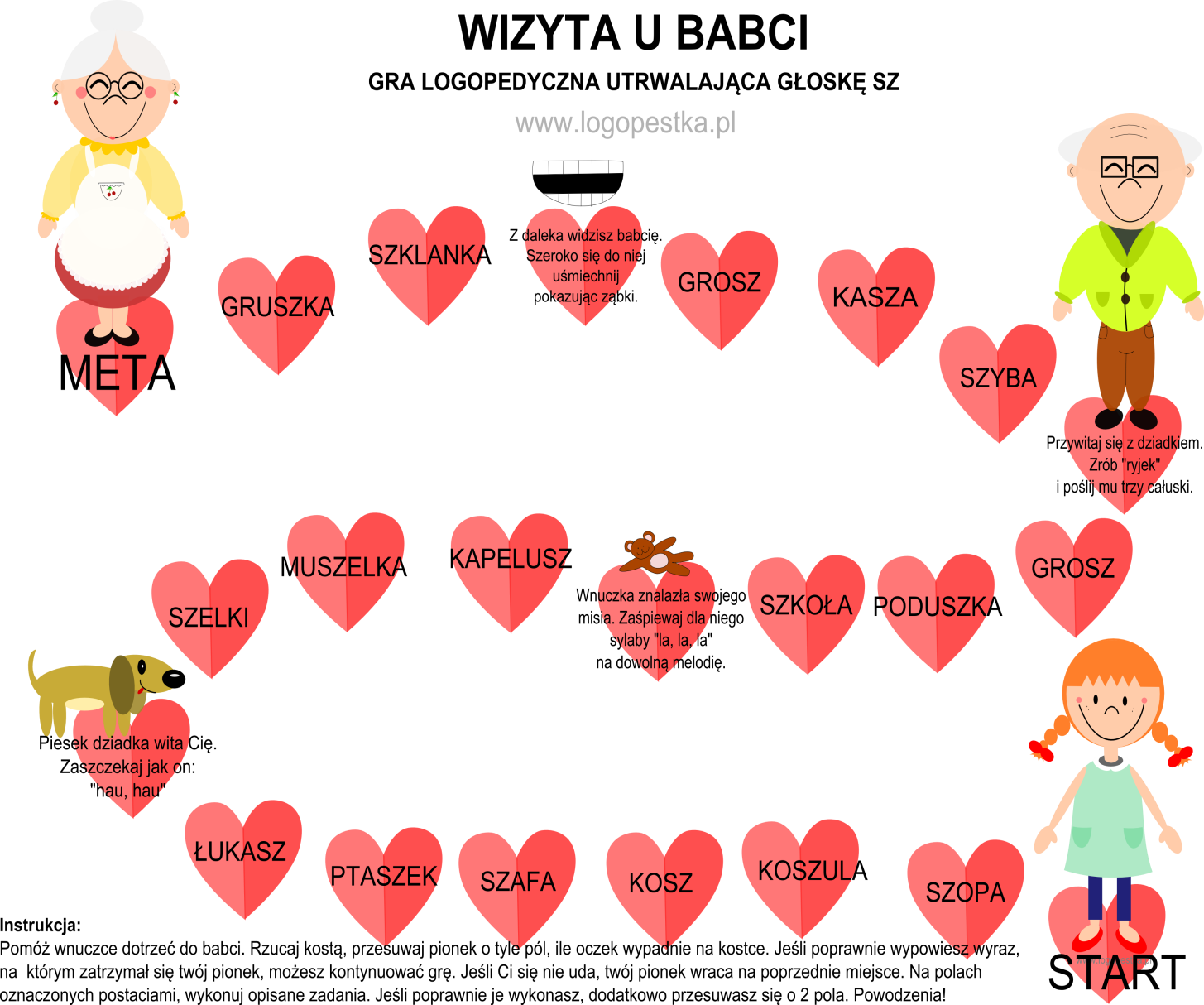 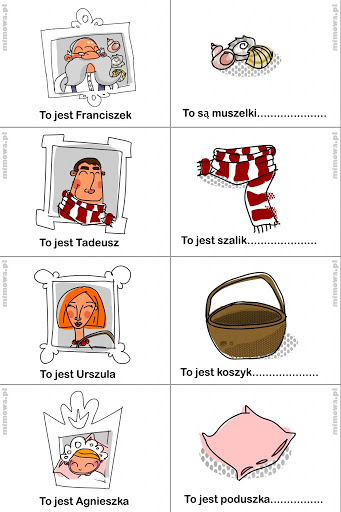 Wierszyki z szumkami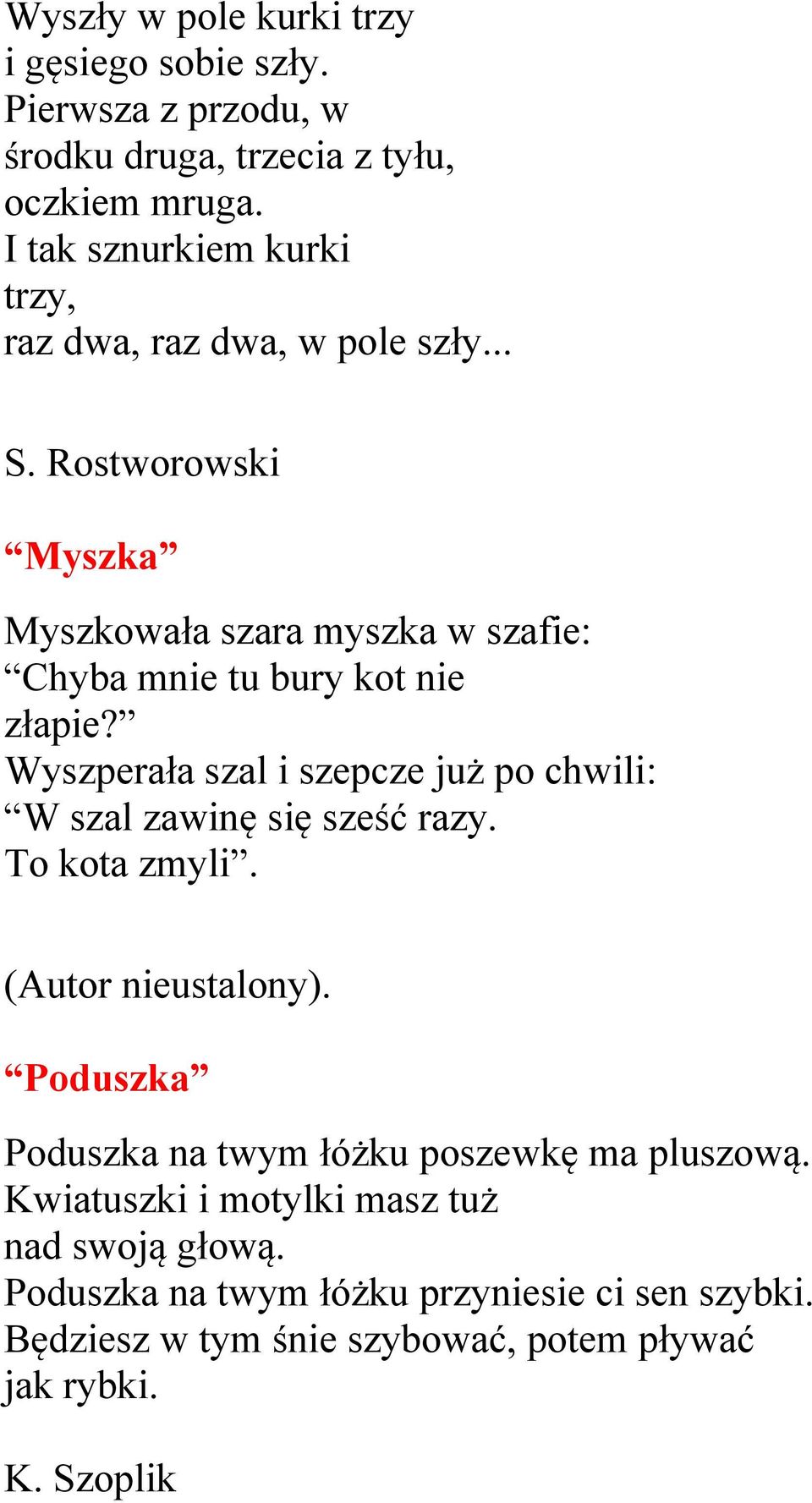 Zabawy z głoskami „f’ i „w’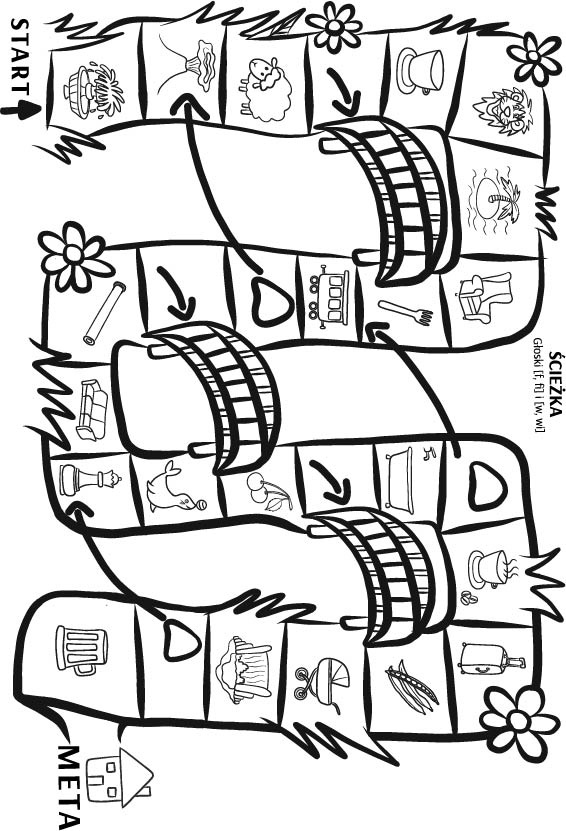 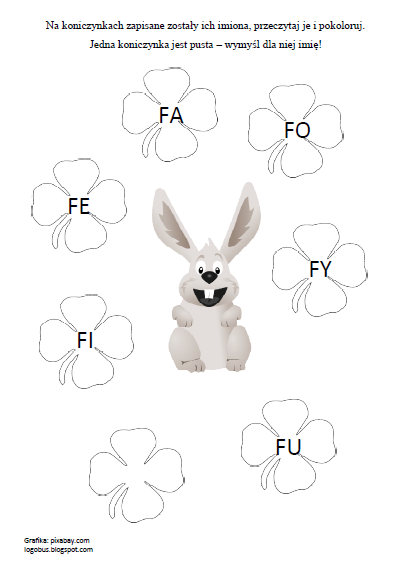 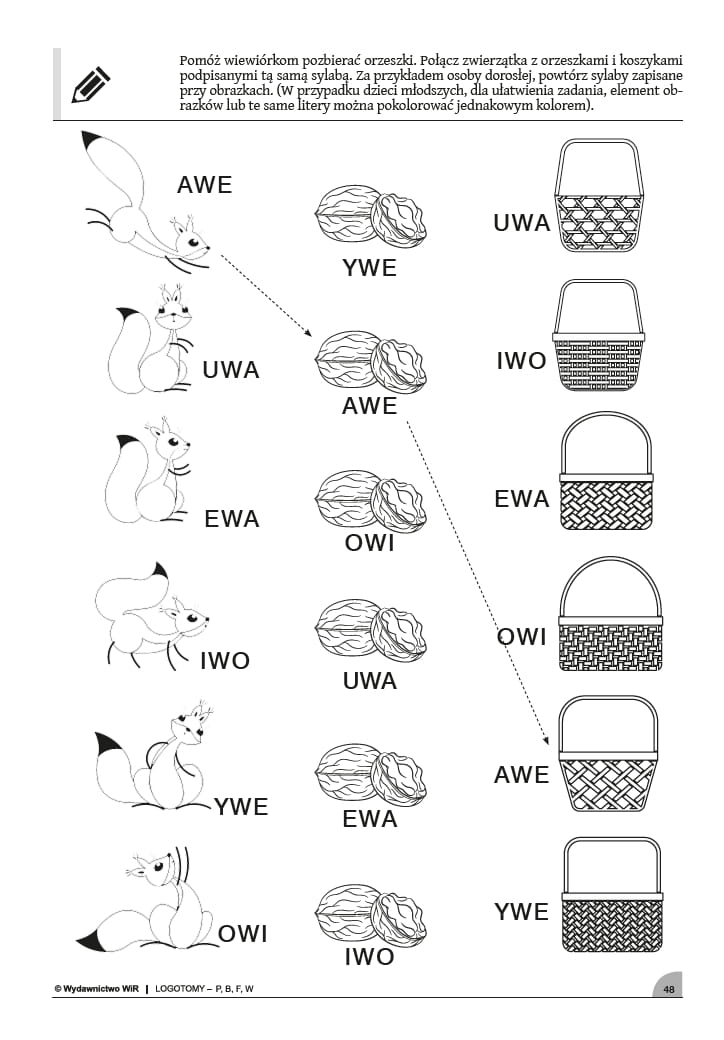 Życzę miłej zabawy. Pozdrawiam Beata Lis